Sierpc dnia ……………2022 r.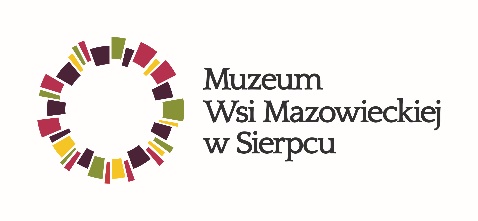 Muzeum Wsi Mazowieckiej w Sierpcuul. Narutowicza 6409-200 Sierpctel./fax  (024)  275-28-83,   275-58-20regon 007010881NIP 776-000-48-23http://www.mwmskansen.ple-mail: skansen@mwmskansen.pl    ZAPYTANIE OFERTOWE na zadaniepn.: Kompleksowa obsługa informatyczna w Muzeum Wsi Mazowieckiej w Sierpcu POSTANOWIENIA OGÓLNEWartość zamówienia nie przekracza kwoty 130000 zł. w związku z powyższym do postępowania nie stosuje się ustawy z dnia 11 września 2019 r. Prawo zamówień publicznych (t.j. Dz. U. z 2022 r. poz. 1710 z późn. zm.), na podstawie art.2 ust.1 pkt 1 tej Ustawy.Postępowanie prowadzone jest na Platformie zakupowej pod adresem https://platformazakupowa.pl/pn/mwmskansenZamawiający zastrzega sobie prawo do modyfikacji Zapytania ofertowego, unieważnienia postępowania oraz niedokonania wyboru żadnej oferty, jak również do przesunięcia terminu do składania ofert, bez podania przyczyny. Wykonawcom nie przysługują z tego tytułu żadne roszczenia ani uprawnienia wobec Zamawiającego. Zamawiający nie dopuszcza składania ofert częściowych;OPIS PRZEDMIOTU ZAMÓWIENIAPrzedmiotem Zamówienia jest kompleksowa obsługa informatyczna w Muzeum Wsi Mazowieckiej w Sierpcu obejmujące serwis infrastruktury informatycznej w następujących lokalizacjach:- skansen ul. Narutowicza 64, 09-200 Sierpc- ratusz Pl. Kardynała Wyszyńskiego 1, 09-200 Sierpc- Muzeum Małego Miasta w Bieżuniu, Stary Rynek 19, 09-320 BieżuńSzczegółowy opis przedmiotu zamówienia, warunki realizacji przedmiotu umowy, wraz z wymaganiami Zamawiającego określone zostały we wzorze umowy, stanowiącym załącznik nr 2 do Zapytania ofertowego.TERMIN REALIZACJI ZAMÓWIENIA:  Umowa będzie realizowana od 1 stycznia 2023 r. do 31 grudnia 2024 r.  MIEJSCE I TERMIN SKŁADANIA I OTWARCIA OFERT.Oferty  należy składać za pośrednictwem Platformy Zakupowej pod adresemhttps://platformazakupowa.pl/pn/mwmskansen w terminie do dnia 20.12.2022 r. do godz. 9:00.SPOSÓB PRZYGOTOWANIA OFERTYOfertę należy złożyć za pośrednictwem Platformy zakupowej https://platformazakupowa.pl/pn/mwmskansenOfertę należy sporządzić w języku polskim wg  Załącznika nr 1 do Zapytania ofertowego .Oferta musi być podpisana przez Wykonawcę lub osobę (osoby) uprawnione do składania oświadczeń woli w imieniu Wykonawcy.Do oferty należy załączyć:w celu potwierdzenia, że osoba działająca w imieniu Wykonawcy jest umocowana do jego reprezentowania, Zamawiający żąda od Wykonawcy przedłożenia wraz z ofertą  odpisu lub informacji z Krajowego Rejestru Sądowego, Centralnej Ewidencji i Informacji o Działalności Gospodarczej lub innego właściwego rejestru;jeżeli w imieniu Wykonawcy działa osoba, której umocowanie do jego reprezentowania nie wynika z dokumentów, o których mowa powyżej Zamawiający żąda od Wykonawcy pełnomocnictwa lub innego dokumentu potwierdzającego umocowanie do reprezentowania WykonawcyWykonawca określi w formularzu oferty cenę jako iloczyn okresu realizacji zamówienia tj.24 miesiące oraz miesięcznego wynagrodzenia netto z uwzględnieniem podatku Vat w stawce obowiązującej na dzień składania ofert. Zgodnie z załącznikiem nr 1 do zapytania ofertowego Cena oferty zawiera wszelkie koszty niezbędne do wykonania niniejszego zamówienia zgodnie z warunkami Zapytania ofertowego, w tym podatek VAT w stawce obowiązującej na dzień, w którym upływa termin do składania ofert.Cena oferty ma być wyrażona w PLN zgodnie z polskim systemem płatniczym, z dokładnością 
do drugiego miejsca po przecinku. Wykonawca pozostaje związany ofertą przez okres 30 dni W toku badania i oceny ofert Zamawiający może żądać od wykonawców wyjaśnień dotyczących treści złożonych ofert. Zamawiający poprawia w ofercie:oczywiste omyłki pisarskie,oczywiste omyłki rachunkowe, z uwzględnieniem konsekwencji rachunkowych dokonanych poprawek,inne omyłki polegające na niezgodności oferty z Zamówieniem ofertowym, niepowodujące istotnych zmian w treści ofertyniezwłocznie zawiadamiając o tym wykonawcę, którego oferta została poprawiona.ISTOTNE DLA STRON POSTANOWIENIA, OKREŚLONE ZOSTAŁY W WE WZORZE UMOWY STANOWIĄCE ZAŁĄCZNIK NR 2 DO ZAPYTANIA OFERTOWEGOINFORMACJE DOTYCZĄCE WYBORU NAJKORZYSTNIEJSZEJ OFERTYO wyborze najkorzystniejszej oferty Zamawiający zawiadomi poprzez komunikat publiczny na platformie zakupowejJeżeli wykonawca, którego oferta została wybrana uchyla się od zawarcia umowy, Zamawiający może wybrać ofertę najkorzystniejszą spośród pozostałych ofert. W przypadku, gdy Zamawiający otrzyma dwie takie same oferty cenowe, zastrzega sobie prawo wezwania do złożenia oferty uzupełniającej. Cena w ofercie uzupełniającej nie może być wyższa niż w ofercie pierwotnej.KRYTERIA WYBORU OFERTYKryteria i ich znaczenie:CENA – waga 80 %CZAS REAKCJI W PRZYPADKU AWARII: 20 % Sposób oceny ofertyW KRYTERIUM CENA: 80 %zamawiający przyzna największą liczbę punktów tj. 80 punktów w ofercie, która będzie miała najniższą cenę za realizację całego zamówienia. Ocenie w oparciu o ww. kryteria podlegają wyłącznie oferty niepodlegające odrzuceniu. W toku oceny ofert Zamawiający zastosuje zaokrąglenie wszystkich wyników do dwóch miejsc po przecinku. Punkty w pozostałych ofertach zostaną wyliczone według wzoru:Najniższa oferowana cena spośród wszystkich ocenianych ofertK1= ------------------------------------------------------------------------------------------ x 80% x 100Cena ofertowa badanej ofertyCZAS REAKCJI W PRZYPADKU AWARII: 20 %Zamawiający przyzna największą liczbę punktów tj: 20 ofercie, która określi czas reakcji 1 godzinę lub mniej od momentu zgłoszenia awarii przez Zamawiającego. Maksymalny dopuszczalny czas reakcji wynosi 8 godzin od momentu zgłoszenia awarii przez Zamawiającego. Wobec tego zaoferowany czas reakcji powyżej 8 godzin skutkuje odrzucenie oferty. Wykonawca wskaże w formularzu oferty czas reakcji w pełnych godzinach. Ocena ofert w kryterium czas reakcji zostanie wyliczona według wzoru:Najkrótszy czas reakcji spośród wszystkich ocenianych ofertK2= ------------------------------------------------------------------------------------------ x 20% x 100 Czas reakcji w ofercie badanejWYBÓR OFERTY NAJKORZYSTNIEJSZEJZa najkorzystniejszą zostanie uznana oferta, która uzyska największą ilość punktów w oparciu o podane kryteria.Łączna punktacja dla danej oferty zostanie wyliczona według wzoru:O= K1 +K2Gdzie:O - całościowa ocena ofertyK1 – kryterium cena K2 – kryterium czas reakcji w przypadku awariiW toku badania i oceny ofert Zamawiający może żądać od wykonawców wyjaśnień dotyczących złożonych ofert.ODRZUCENIE OFERTYZamawiający odrzuca ofertę, jeżeli:jej treść nie odpowiada treści Zapytania ofertowego, czas wskazany w przypadku reakcji na awarię jest dłuższy niż 8 godzinjej złożenie stanowi czyn nieuczciwej konkurencji w rozumieniu przepisów o zwalczaniu nieuczciwej konkurencji;zawiera błędy w obliczeniu ceny lub stawce VatKLAUZULA INFORMACYJNA Zgodnie z art. 13 ust. I i 2 rozporządzenia Parlamentu Europejskiego i Rady (UE) 2016/679 z dnia 27 kwietnia 2016 r. w sprawie ochrony osób fizycznych w związku z przetwarzaniem danych osobowych i w sprawie swobodnego przepływu takich danych oraz uchylenia dyrektywy 95/46/WE (ogólne rozporządzenie o ochronie danych) (Dz. Urz. UE L 119 z 04.05.2016, str. 1 z późn. zm.), dalej „RODO", informuję, że:Administratorem danych osobowych jest Muzeum Wsi Mazowieckiej w Sierpcu, ul. Narutowicza 64, 09-200 Sierpc, wpisane do Rejestru Instytucji Kultury pod numerem 20/99,Administrator powołał Inspektora Danych Osobowych. Kontakt dpo@mwmskansen.pl, 24 275 28 83Dane osobowe przetwarzane będą w celu realizacji umowy, lub podjęcia działań przed zawarciem umowy, a także przetwarzanie danych jest niezbędne do wypełnienia obowiązku prawnego ciążącego na Administratorze. Dane osobowe przetwarzane będą na podstawie art. 6 ust. 1 lit. b), c) i f) Rozporządzenia Parlamentu Europejskiego i Rady (UE) 2016/679 z dnia 27 kwietnia 2016 roku w sprawie ochrony osób fizycznych w związku z przetwarzaniem danych osobowych i w sprawie swobodnego przepływu takich danych oraz uchylenia dyrektywy 95/46/WE (RODO),Mają Państwo (Pan/Pani) prawo dostępu do treści swoich danych osobowych oraz prawo ich sprostowania, usunięcia, prawo wniesienia sprzeciwu oraz skargi do organu nadzorczego,Dane osobowe Administrator może przekazywać podmiotom i partnerom, z którymi zawarł umowę na usługi techniczne np.: rozwijanie i utrzymanie systemów informatycznych i serwisów internetowych, z kancelariami prawniczymi, dostawcami usług pocztowych i kurierskich oraz realizacji uzasadnionego interesu Administratora w rozumieniu przepisów o ochronie danych osobowych. Podmiotom publicznym uprawnionym do uzyskania danych na podstawie obowiązującego prawa tylko, gdy wystąpią z żądaniem do Administratora powołując się na stosowną podstawę prawną,Dane osobowe Administrator przetwarza przez okres wymagany przepisami powszechnie obowiązującego prawa,Administrator nie przekazuje danych poza Europejski Obszar Gospodarczy, a dane nie podlegają zautomatyzowanemu przetwarzaniu w tym profilowaniu,Administrator zobowiązuje się stosować odpowiednie środki techniczne i organizacyjne aby chronić zgromadzone dane. Podanie danych osobowych jest dobrowolne, lecz ich nieudostępnienie uniemożliwia zawarcie umowy,Analogiczny obowiązek informacyjny jak w przypadku pozyskiwania danych osobowych bezpośrednio od Wykonawcy  powstanie, gdy Zamawiający uzyska od Wykonawcy dane osobowe dotyczące innych osób (np. osób, których dane służą do wykazania spełniania przez wykonawcę warunków udziału w postępowaniu, osób kierowanych do realizacji zamówienia, osób fizycznych prowadzących działalność gospodarczą, które zostaną wskazane jako podwykonawca). Obowiązek ten jest uregulowany w art. 14 RODO.Zamawiający może odstąpić od obowiązku indywidualnego informowania każdej z takich osób, w przypadkach, o których mowa w art. 14 ust. 5 RODO, np. w sytuacji, gdy osoba ta dysponuje już tymi informacjami albo gdy wymagałoby to ze strony Zamawiającego niewspółmiernie dużego wysiłku.Regulacje RODO w toku realizacji Umowy zawarte są we Wzorze umowy (Załącznik Nr 3 do Zapytania ofertowego).ZAŁĄCZNIKIFormularz oferty – zał. nr 1 Wzór umowy – zał. nr 2